GUÍA N°8   DE AUTOAPRENDIZAJE DE FILOSOFÍA CUARTO MEDIOSEGUNDO TRIMESTRENombre ___________________________________________________ Curso IV°____ Fecha ____/_____/2020.Introducción:En la clase de hoy, para trabajarlos los objetivos, repasaremos la primera parte de los aprendizajes que hemos visto de la unidad 1: La filosofía.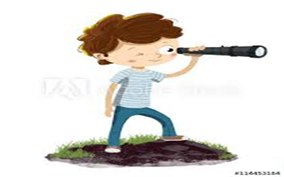  ¡Concentración y Sabiduría!Observa el apoyo audiovisual de la profesora en este link:https://youtu.be/WxL_vjRtmxM  Trabajo de ejercitación: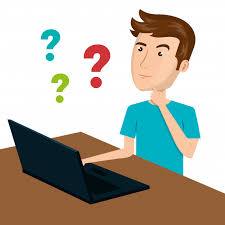 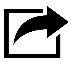 A partir del video explicativo de resumen de la profesora realiza las siguientes actividades de ejercitación.Recuerda fundamentar y argumentar cada una de tus respuestas.Ítem I: V o F. JustificarContesta con V si es verdadero o con F si es falso, las siguientes afirmaciones. Recuerda justificar las falsas.___ La depresión podría como situación límite ser el origen del filosofar un origen del filosofar.___ El origen de la filosofía es para el autor Karl Jaspers, la voluntad de comunicación.___ La muerte de una mascota, el fracaso, una crisis existencial, son ejemplos de situaciones límites.___ De las percepciones sensibles de nuestros órganos sensoriales   nace o surge la duda. ___ La filosofía significa etimológicamente amor a las ciencias. Ítem II. Clasificar y aplicarClasifica las diferentes preguntas en empíricas, formales o filosóficas.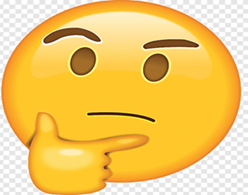 ______________ ¿Cuál es la razón de la creación?______________ ¿Cuál es la suma de 5 más cuatro?______________ ¿De qué color es el vestido que lleva puesto María?______________ ¿Qué es la libertad?______________ ¿Está cantando tu hermano hoy en Santiago de Chile?Ítem III. SintetizarSegún lo explicado:Realice una síntesis de todos los aspectos que originan el filosofar explicados en la clase.________________________________________________________________________________________________________________________________________________________________________________________________________________________________________________________________________________________________________________________________________Ítem IV: Análisis, reflexión, aplicaciónRelata una experiencia en la que uno de estos orígenes del filosofar te haya llevado hacerte una pregunta filosófica, escribe cuál fue tu pregunta y a qué reflexión te llevo.________________________________________________________________________________________________________________________________________________________________________________________________________________________________________________________________________________________________________________________________________